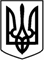 УКРАЇНАБОЛЕХІВСЬКА МІСЬКА РАДАІвано-Франківської областіУПРАВЛІННЯ ОСВІТИ ВИКОНАВЧОГО КОМІТЕТУ14.04.2021 р. № 111Керівникам закладів загальної середньої освітиБолехівської міської радиПро організоване завершення 2020/2021 навчального рокуНа виконання законів України «Про освіту», «Про повну загальну середню освіту», відповідно до листа департаменту освіти, науки та молодіжної політики Івано-Франківської обласної державної адміністрації від 13.04.2021 р. № 415/01-14/02.1 щодо організованого завершення 2020/2021 навчального року та щодо видачі документів про освіту випускникам закладів загальної середньої освіти управління освіти виконавчого комітету Болехівської міської ради повідомляє наступне:відповідно до пункту 3 статті 10 розділу ІІ Закону України «Про повну загальну середню осівту» «освітній процес у закладах загальної середньої освіти організовується в межах навчального року, що розпочинається у День знань - 1 вересня, триває не менше 175 навчальних днів і закінчується не пізніше 1 липня наступного року»;відповідно до листа управління освіти від 21.08.2020 р. № 148 «Про рекомендацію щодо структури 2020-2021 н. р. та графік канікул» останнім днем навчальних занять вважалася дата – 28 травня 2021 року, а останнім днем освітнього процесу – 15.06.2021 р., день здачі останнього іспиту. Тобто здача державної підсумкової атестації (для    4-х та 9-х класів, а для 11-х класів – у формі ЗНО з різних предметів) входила у період навчального року.У зв’язку з тим, що учнів, які завершують здобуття початкової (4-ті класи) та базової загальної середньої (9-ті класи) освіти, звільнено від проходження державної підсумкової атестації у 2020/2021 навчальному році відповідно до наказу МОН від 03.03.2021 № 273, зареєстровано в Міністерстві юстиції України 16.03.2021 за №338/35960 та учнів, які завершують здобуття повної загальної середньої освіти (11-ті класи) у 2020/2021 навчальному році, звільняються від проходження державної підсумкової атестації відповідно до Закону України від 13.04.2021 р.          № 5014, тому останнім днем освітнього процесу 15 червня 2021 року вважати не можна.Виходячи із наведеного вище, та проаналізувавши дані керівників ЗЗСО щодо структури 2020/2021 навчального року, яку заслухані на засіданнях педагогічних рад, а рішення введене в дію наказами керівників закладів освіти встановлено, що останнім днем навчальних занять є           28 травня  2021 року (це 167 навчальних днів),тому  дату 28 травня  вважати останнім днем освітнього процесу не можна, адже це порушення пункту 3 статті 10 розділу ІІ Закону України «Про повну загальну середню освіту». Для того щоб виконати норму чинного законодавства необхідно  ще  8 навчальних днів  і тому останнім днем 2020/2021 навчального року –   9 червня 2021 року.  Отже, для організованого завершення 2020/2021 навчального року необхідно вжити заходів щодо зайнятості учнів закладів загальної середньої освіти у період з 31 травня по 9 червня (включно). Дане рішення заслухати на педагогічній раді і ввести в дію наказом керівника закладу загальної середньої освіти. Одним із шляхів вирішення тривалості навчального року в межах ситуації, яка склалася управління освіти рекомендує проведення навчальних практик та навчальних екскурсій. Навчальні екскурсії та практика учнів є обов’язковими та необхідними складовими освітнього процесу і організовуються відповідно до інструктивно-методичного листа Міністерства освіти і науки України від 06.02.2008 № 1/9-61 «Методичні рекомендації щодо організації навчально-виховного процесу під час проведення навчальних екскурсій та навчальної практики учнів загальноосвітніх навчальних закладів». Навчальні екскурсії у 1-4 класах, навчальні екскурсії та навчальна практика у 5-8-х і 10-х класах можуть проводитися упродовж навчального року. У зв’язку із тим, що коронавірусна хвороба внесла корективи як у наше життя, так і в освітній процес закладів освіти відповідно і змінювалася форма організації освітнього процесу впродовж 2020/2021 навчального року. А відповідно і вживалися відповідні заходи щодо належної організації освітнього процесу із використанням технологій дистанційного навчання, тому рекомендуємо фіксувати проведення навчальних екскурсій та практик, а також систематизація і узагальнення вивченого матеріалу як за період дистанційного навчання, так і за весь навчальний рік. Додатково повідомляємо, що навчальні екскурсії проводяться для учнів 1-4-х класів протягом 4 днів тривалістю не більше 3 академічних годин на день; навчальна практика та екскурсії для учнів 5-8-х і 10-х класів проводяться протягом 10 днів: у 5-6-х класах – по 3 академічні години на день, у 7-8-х класах – по 4 академічні години, у 10-х класах – по                   5 академічних годин на день.Начальник  управління 		                                   Богдан Мельник   Олександр Хом’як, 3-45-22вул. Коперника, 13,  м. Болехів, Івано-Франківської обл., 77202, тел./факс 3-45-22, 3-32-94, osvita@bolekhiv-rada.gov.ua  код ЄДРПОУ 20556461